Robert Mannis			              	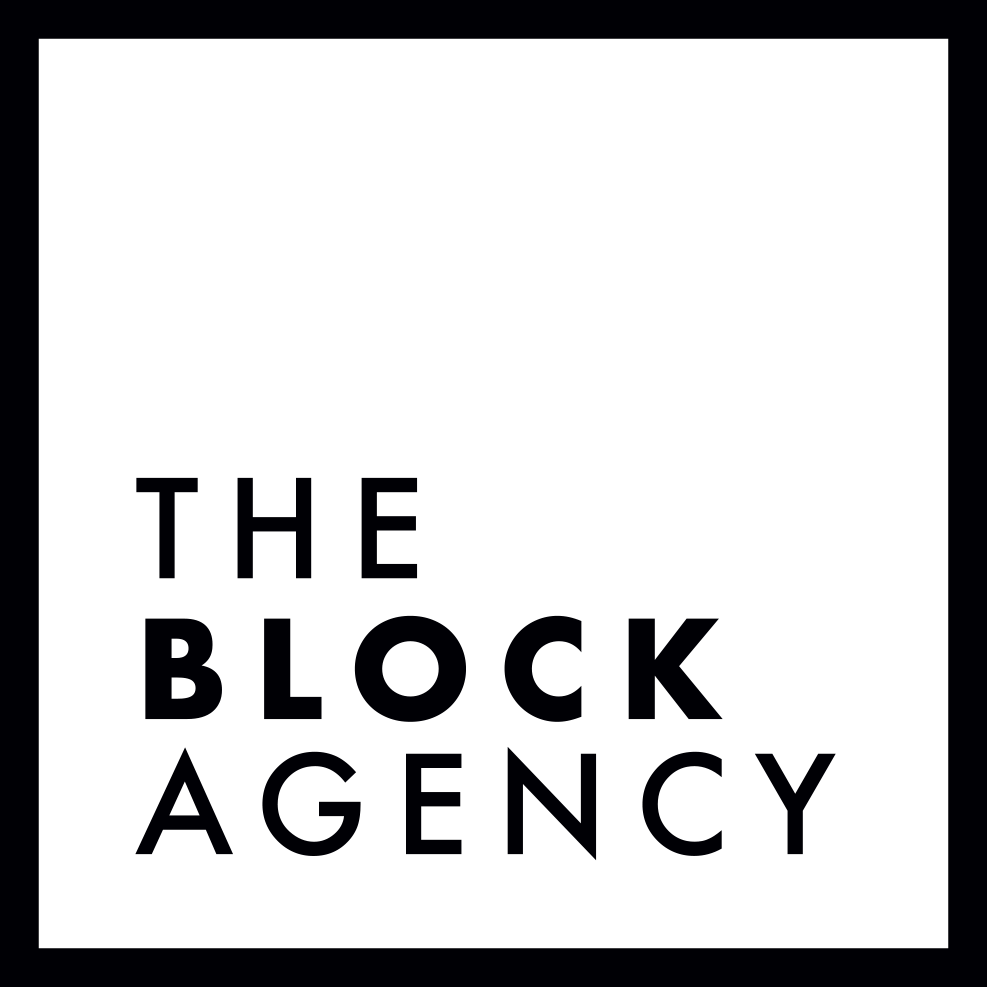 height:  6’0”  hair:  dirty blonde  eyes:  green917.312.3594rmannis0705@gmail.comSHORT/STUDENT FILMThe House Among the Trees		Principal		Suny Purchase Film SchoolBut a Dream (short)			Supporting		Mwhaha Laugh Productions22						Supporting		NYC School of Visual ArtsPianoman					Supporting		Columbia Univ. Masters FilmSaturn					Lead			Pratt Institute Masters FilmNATIONAL TOURBabes in Toyland				Alan			American Family TheatreTHEATRECatfish, Guns and Corndogs		Son			Duplex Theatre, NYCExtremities					Raul			Aggressive Monkey ProductionsNext Fall					Luke			Aggressive Monkey ProductionsFalsettos					Whizzer		Clarence Brown TheatreSmoke on the Mountain			Dennis		Carousel TheatreBreaking the Code			Christopher		Carousel TheatreNY CONCERTNew Composers Showcase		Lead Vocalist	Joe’s Pub at The Public TheatreJudge Not, Live at Joe’s Pub		Guest Vocalist	Joe’s Pub at The Public TheatreCOMMERCIALConflicts available upon requestTRAININGOn-Camera Technique			Bob Krakower, Vance Barber, Erica Arvold,                                                                          Judy HendersonCommercials				Donna MarrazzoScene Study					Anthony Meindl Actor Workshop, Sarah Baskin, Purva BediMusical Theatre Audition		Jen Waldman, Sara LazarusVoice						Liz Caplan, Deric Rosenblatt, Katie Agresta, James                                                                           Wigginton